RECEPTION TIMETABLE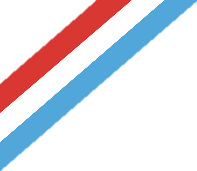 LENT TERM 2023							8.20 – 8.458.45 – 9.059.05 – 9.309.30-10.1010.10-10.3010.30 – 11.0511.25-12.0012-1.051.10 – 2.101.10 – 2.102.10 – 2.552.10 – 2.552.10 – 2.552.55 – 3.303.30 – 3.40MondayForm Time: Morning TasksCircle Time  PhonicsBusy LearningMathsPhonicsBusy LearningMathsSong and Rhyme TimeFree flow rolling snackLiteracyGross motor skills and balanceLUNCHOutdoor Learning/Thematic Topic                            Busy Learning Ballet/Horse Riding(R & Yr 1)Outdoor Learning/Thematic Topic                            Busy Learning Ballet/Horse Riding(R & Yr 1)Outdoor Learning/Thematic Topic                            Busy Learning Ballet/Horse Riding(R & Yr 1)Outdoor Learning/Thematic Topic                            Busy Learning Ballet/Horse Riding(R & Yr 1)Outdoor Learning/Thematic Topic                            Busy Learning Ballet/Horse Riding(R & Yr 1)Outdoor Learning/Thematic Topic                            Busy Learning Ballet/Horse Riding(R & Yr 1)Story TimeTuesdayForm Time: Morning TasksAssembly PhonicsBusy LearningMathsPhonicsBusy LearningMathsSong and Rhyme TimeFree flow rolling snackPE (JE)10.55-11.25LiteracyLUNCHThematic Topic Busy LearningThematic Topic Busy Learning(TW)Busy Learning(TW)Busy LearningArt/DT (JV)Linked to Thematic TopicArt/DT (JV)Linked to Thematic TopicStory TimeWednesdayForm Time: Morning TasksAssembly PhonicsBusy LearningPhonicsBusy LearningSong and Rhyme TimeFree flow rolling snackLiteracyMathsLUNCHFine Motor Skills practiceThematic Topic Busy LearningThematic Topic Busy LearningThematic Topic Busy LearningThematic Topic Busy LearningThematic Topic Busy LearningStory TimeThursdayForm Time: Morning TasksWake & ShakePhonicsBusy LearningPhonicsBusy LearningSong and Rhyme TimeFree flow rolling snackLiteracyMathsLUNCH    Outdoor Enquiry      Busy Learning             PE (JE)                                           2.10-2.55        Horse Riding    Outdoor Enquiry      Busy Learning             PE (JE)                                           2.10-2.55        Horse Riding    Outdoor Enquiry      Busy Learning             PE (JE)                                           2.10-2.55        Horse RidingShared ReadingShared ReadingShared ReadingStory TimeFridayForm Time: Morning TasksAssembly PhonicsBusy LearningPhonicsBusy LearningSong and Rhyme TimeBusy LearningFree flow rolling snackLiteracySong and Rhyme TimeBusy LearningFree flow rolling snackLiteracyMathsLUNCHSwimming/Physical AdventuresSwimming/Physical AdventuresSwimming/Physical AdventuresSwimming/Physical AdventuresSwimming/Physical AdventuresSwimming/Physical AdventuresStory Time